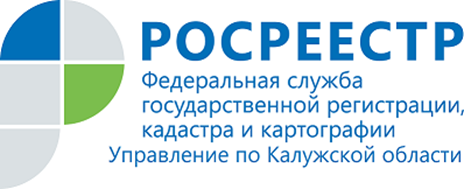 ПРЕСС-РЕЛИЗ08.04.2020ОКАЗАНИЕ УСЛУГ РОСРЕЕСТРА ДЛЯ КАЛУЖАНВ ЭЛЕКТРОННОМ ВИДЕПо итогам «горячей линии»07.04.2020 Управлением Росреестра по Калужской области проведена телефонная консультация в режиме «горячая линия» на тему «Оказание услуг Росреестра в электронном виде».На вопросы граждан отвечала начальник отдела государственной регистрации недвижимости, регистрации недвижимости в электронном виде Управления Росреестра по Калужской области Татьяна Козаченко.Она подчеркнула, что «на сегодняшний день тема предоставления услуг Росреестра в электронном виде является наиболее актуальной и приоритетной, особенно, в связи с возникшей ситуацией в стране. Калужане заинтересованы, не откладывая и не выходя из дома, оперативно получать информацию об объектах недвижимости и регистрировать сделки с недвижимостью. Росреестр предоставляет такую возможность гражданам».Больше всего жителей региона интересуют вопросы подачи документов для осуществления государственного кадастрового учета и государственной регистрации прав.Для этого потребуется заполнить заявление по предложенной форме и прикрепить все необходимые документы для государственного кадастрового учета и (или) государственной регистрации прав в электронном виде, воспользовавшись порталом Росреестра www.rosreestr.ru или порталом государственных услуг www.gosuslugi.ru. Обязательным условием для представления заявления и документов в электронной форме является наличие Усиленной квалифицированной электронной подписи (УКЭП) и оформление в соответствии с требованиями законодательства РФ. После подачи заявления необходимо оплатить государственную пошлину, в электронной форме размер оплаты для физических лиц сокращается на 30%.Немаловажным для заявителей является подтверждение зарегистрированного права собственности в электронном виде.Единственным документом, подтверждающим зарегистрированное право собственности, является выписка из ЕГРН. После проведения государственной регистрации в электронном виде выписка направляется на электронную почту заявителя. В электронном виде особо востребованы калужанами услуги Росреестра по предоставлению сведений из Единого государственного реестра недвижимости.Для направления запроса на общедоступные сведения необходимо заполнить форму, размещенную на портале Росреестра или портале госуслуг, и произвести оплату за предоставление информации. Обобщенные сведения о правах отдельного лица на имеющиеся у него объекты недвижимости и копии правоустанавливающих документов уже относятся к сведениям ограниченного доступа и могут быть представлены только собственникам, их законным представителям, по доверенности или наследникам, также правоохранительным органам, судам.Любой заявитель может бесплатно узнать общедоступные сведения из ЕГРН с помощью сервисов Росреестра:Сервис «Справочная информация по объектам недвижимости в режиме online» https://rosreestr.ru/wps/portal/online_requestСервис «Публичная кадастровая карта» https://pkk.rosreestr.ru/#/search/66.08075299999886,100.05436299999829/3/@470200В случае возникновения трудностей при обращении с электронными сервисами и услугами Росреестра всегда можно обратиться за помощью 
в Ведомственный центр телефонного обслуживания по номеру круглосуточного бесплатного телефона 8-800-100-34-34.Управление рекомендует соблюдать следующую последовательность действий при обращении в Росреестр в электронном виде:Шаг 1 - зайти на портал государственных услуг www.gosuslugi.ru выбрать услуги Росреестра или портал Росреестра www.rosreestr.ru.Шаг 2 – на сайте Росреестра в разделе «Электронные услуги и сервисы» выбрать необходимую услугу («Кадастровый учет и регистрация прав (единая процедура)», «Государственный кадастровый учет» либо «Государственная регистрация прав»).Шаг 3 – руководствуясь инструкцией сайта, заполнить форму заявления.Шаг 4 - загрузить файлы электронных документов или электронных образов документов, прилагаемых к заявлению, в паре с файлами ЭЦП.Шаг 5 - проверить введенные данные.Шаг 6 - подписать заявление ЭЦП.Шаг 7 - получить сформированный номер заявления и сохранить его для дальнейшего отслеживания статуса.Шаг 8 - получить на указанный Вами в заявлении адрес электронной почты уведомление с кодом платежа для оплаты государственной пошлины.Шаг 9 - пройти по ссылке, указанной в уведомлении, и сформировать квитанцию.Шаг 10 - оплатить госпошлину удобным для Вас способом.Шаг 11 – получить выписку из ЕГРН на указанный Вами в заявлении адрес электронной почты в виде ссылки или в форме электронного документа.Об Управлении Росреестра по Калужской областиУправление Федеральной службы государственной регистрации, кадастра и картографии (Росреестр) 
по Калужской области является территориальным органом федерального органа исполнительной власти, осуществляющим функции по государственной регистрации прав на недвижимое имущество и сделок с ним, землеустройства, государственного мониторинга земель, а также функции по федеральному государственному надзору в области геодезии и картографии, государственному земельному надзору, надзору за деятельностью саморегулируемых организаций, организации работы Комиссии по оспариванию кадастровой стоимости объектов недвижимости. Осуществляет контроль за деятельностью подведомственного учреждения Росреестра - филиала ФГБУ «ФКП Росреестра» по Калужской области по предоставлению государственных услуг Росреестра. Исполняющая обязанности руководителя Управления Росреестра по Калужской области – Людмила Димошенкова.http://rosreestr.ru/ Контакты для СМИ: +7(4842) 56-47-85 (вн.123), 56-47-83